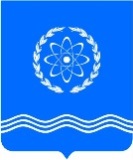 				ОБНИНСКОЕ  ГОРОДСКОЕ  СОБРАНИЕГОРОДСКОГО ОКРУГА «ГОРОД ОБНИНСК»П Р О Т О К О Л  № 46г. Обнинск 									от 23 октября 2018 годаПредседательствующий: Викулин В.В. –   Глава городского самоуправления,							Председатель городского Собрания.Присутствовали депутаты городского Собрания:Наволокин В.В. – заместитель Председателя городского Собрания,Сошников М.А. – заместитель Председателя городского Собрания.Отсутствовали депутаты городского Собрания:Березнер Л.А., Лукьяненко С.С., Наруков В.В., Силуянов А.Ю.Приглашены:Ананьев Г.Е. – заместитель главы Администрации города по экономическому развитию; Башкатова К.С. – заместитель главы Администрации города по вопросам управления делами;Лежнин В.В. – заместитель главы Администрации города по вопросам городского хозяйства;Еремина А.В. – начальник Управления городского хозяйства Администрации города;Латыпова Л.В. – начальник Управления имущественных и земельных отношений Администрации города; Помещикова С.А. – начальник правового Управления Администрации города;Вичканов Р.А. – начальник отдела арендных отношений Администрации города;Черныш Н.В. – начальник отдела экономической политики Администрации города;Радович А.С. – специалист Управления архитектуры и градостроительства Администрации города; Артемьев Г.Ю. – председатель Контрольно-счетной палаты;Гульчак П.М. – прокурор города Обнинска;Ханчич В.Л. – заместитель прокурора города Обнинска.Представители средств массовой информации.ПроектПОВЕСТКА ДНЯ:О законодательной инициативе (по внесению изменений в Закон Калужской области от 28.12.2004 № 7-ОЗ)Нарусов М. А. – председатель  комитета по законодательству и местному  самоуправлениюБашкатова К.С. –  заместитель главы Администрации города по вопросам управления делами2. О законодательной инициативе (по внесению изменений в Закон Калужской области от 30.09.2010 № 51-ОЗ)Нарусов М. А. – председатель  комитета по законодательству и местному самоуправлениюБашкатова К.С. –  заместитель главы Администрации города по  вопросам управления делами3. О внесении изменений в решение Обнинского городского Собрания от 24.11.2015 № 01-04 «Об утверждении Положения о порядке формирования, ведения и обязательного опубликования перечня муниципального имущества города Обнинска, свободного от прав третьих лиц (за исключением имущественных прав субъектов малого и среднего предпринимательства)»Зыков А.А. – депутат, член комитета по экономической политикеАнаньев Г.Е. – заместитель главы Администрации города по экономическому развитию4. О внесении изменений в  Порядок проведения приватизации муниципального имущества города Обнинска, утвержденный решением Обнинского городского Собрания от 19.02.2004 № 03-18 Зыков А.А. – депутат, член комитета по экономической политикеАнаньев Г.Е. – заместитель главы Администрации города по экономическому развитию5. Об установлении размера отчисления части прибыли в бюджет муниципального образования «Город Обнинск» муниципальными унитарными предприятиями по результатам хозяйственной деятельности за 2018 годЗыков А.А. – депутат, член комитета по экономической политикеАнаньев Г.Е. – заместитель главы Администрации города по экономическому развитию6. О завершении Программы комплексного социально-экономического развития г. Обнинска как наукограда Российской Федерации на 2013-2017 годы и на период до 2020 года   Ананьев Г.Е. – заместитель главы Администрации города по экономическому развитиюЗыков А.А. – депутат, член комитета по экономической политике7. О передаче земельных участков в собственность Калужской областиЗыков А.А. – депутат, член комитета по экономической политикеАнаньев Г.Е. – заместитель главы Администрации города по экономическому развитию8. О внесении изменений в решение Обнинского городского Собрания от 25.09.2018 № 03-45 «О внесении изменений и дополнений в Правила землепользования и застройки муниципального образования "Город Обнинск", утвержденные решением городского Собрания от 12.03.2007 № 01-40»Зыков А.А. – депутат, член комитета по экономической политикеРадович А.С. – главный специалист управления  архитектуры и градостроительства9. О внесении изменений в решение Обнинского городского Собрания от 26.03.2013 № 04-43 «О формировании комиссии по приватизации муниципального имущества»Зыков А.А. – депутат, член комитета по экономической политикеАнаньев Г.Е. – заместитель главы Администрации города по экономическому развитию10. О награждении Почетной грамотой Обнинского городского Собрания Викулин В.В. – Глава городского самоуправления, Председатель городского Собрания Разное: ВИКУЛИН В.В. открыл заседание городского Собрания и поприветствовал всех присутствующих. Предложил принять повестку дня за основу. Поставил это предложение на голосование.ГОЛОСОВАЛИ: «за» - 26, «против» - 0, «воздержались» - 0.ВИКУЛИН В.В. спросил, есть ли дополнения  и предложения в повестку дня. КОСИНСКАЯ А.Б. предложила в разделе «Разное» заслушать информацию о праздновании 100-летия комсомола в городе Обнинске.ВИКУЛИН В.В. поставил на голосование предложение Косинской А.Б.: в разделе «Разное» заслушать информацию о праздновании 100-летия комсомола в городе Обнинске.ГОЛОСОВАЛИ: «за» - 26, «против» - 0, «воздержались» - 0.ВИКУЛИН В.В. предложил проголосовать за повестку дня в целом.ГОЛОСОВАЛИ: «за» - 26, «против» - 0, «воздержались» - 0.ПОВЕСТКА ДНЯ:О законодательной инициативе (по внесению изменений в Закон Калужской области от 28.12.2004 № 7-ОЗ)Нарусов М. А. – председатель  комитета по законодательству и местному  самоуправлениюБашкатова К.С. –  заместитель главы Администрации города по вопросам управления делами2. О законодательной инициативе (по внесению изменений в Закон Калужской области от 30.09.2010 № 51-ОЗ)Нарусов М. А. – председатель  комитета по законодательству и местному самоуправлениюБашкатова К.С. –  заместитель главы Администрации города по  вопросам управления делами3. О внесении изменений в решение Обнинского городского Собрания от 24.11.2015 № 01-04 «Об утверждении Положения о порядке формирования, ведения и обязательного опубликования перечня муниципального имущества города Обнинска, свободного от прав третьих лиц (за исключением имущественных прав субъектов малого и среднего предпринимательства)»Зыков А.А. – депутат, член комитета по экономической политикеАнаньев Г.Е. – заместитель главы Администрации города по экономическому развитию4. О внесении изменений в  Порядок проведения приватизации муниципального имущества города Обнинска, утвержденный решением Обнинского городского Собрания от 19.02.2004 № 03-18 Зыков А.А. – депутат, член комитета по экономической политикеАнаньев Г.Е. – заместитель главы Администрации города по экономическому развитию5. Об установлении размера отчисления части прибыли в бюджет муниципального образования «Город Обнинск» муниципальными унитарными предприятиями по результатам хозяйственной деятельности за 2018 годЗыков А.А. – депутат, член комитета по экономической политикеАнаньев Г.Е. – заместитель главы Администрации города по экономическому развитию6. О завершении Программы комплексного социально-экономического развития г. Обнинска как наукограда Российской Федерации на 2013-2017 годы и на период до 2020 года   Ананьев Г.Е. – заместитель главы Администрации города по экономическому развитиюЗыков А.А. – депутат, член комитета по экономической политике7. О передаче земельных участков в собственность Калужской областиЗыков А.А. – депутат, член комитета по экономической политикеАнаньев Г.Е. – заместитель главы Администрации города по экономическому развитию8. О внесении изменений в решение Обнинского городского Собрания от 25.09.2018 № 03-45 «О внесении изменений и дополнений в Правила землепользования и застройки муниципального образования "Город Обнинск", утвержденные решением городского Собрания от 12.03.2007 № 01-40»Зыков А.А. – депутат, член комитета по экономической политикеРадович А.С. – главный специалист управления  архитектуры и градостроительства9. О внесении изменений в решение Обнинского городского Собрания от 26.03.2013 № 04-43 «О формировании комиссии по приватизации муниципального имущества»Зыков А.А. – депутат, член комитета по экономической политикеАнаньев Г.Е. – заместитель главы Администрации города по экономическому развитию10. О награждении Почетной грамотой Обнинского городского Собрания Викулин В.В. – Глава городского самоуправления, Председатель городского Собрания Разное: О праздновании 100-летия комсомола в городе Обнинске.1.СЛУШАЛИ: НАРУСОВА М.А. по первому вопросу повестки заседания городского Собрания «О законодательной инициативе (по внесению изменений в Закон Калужской области от 28.12.2004 № 7-ОЗ)».НАРУСОВ М.А. доложил, что предлагаемые изменения в Закон Калужской области от 28.12.2004 № 7-ОЗ «Об установлении границ муниципальных образований, расположенных на территории административно-территориальных единиц «Бабынинский район», «Боровский район», «Дзержинский район», «Жиздринский район», «Жуковский район», «Износковский район», «Козельский район», «Малоярославецкий район», «Мосальский район», «Ферзиковский район», «Хвастовичский район», «Город Калуга», «Город Обнинск», и наделении их статусом городского поселения, сельского поселения, городского округа, муниципального района» предусматривают отнесение деревни Белкино и части территории вокруг деревни Кабицыно, которые в настоящее время относятся к территории сельского поселения село «Совхоз Боровский» Боровского района, к территории города Обнинска. С инициативой об изменении границ города в июне 2014 года выступило Обнинское городское Собрание. После уточнения границ передаваемых территорий представительные органы Боровского района и село «Совхоз Боровский» также приняли решение об изменении своих границ.Управлением архитектуры Калужской области была проведена землеустроительная работа по установлению этих границ, после чего граница города в мае 2018 года была поставлена на кадастровый учет.Комитет по законодательству и местному самоуправлению рассмотрел данный проект решения и рекомендует его к  принятию.ВИКУЛИН В.В. спросил, есть ли вопросы.Вопросы не поступили. Поставил проект решения на голосование.ГОЛОСОВАЛИ: «за» - 26, «против» - 0, «воздержались» - 0.Решение № 01-46 принято и прилагается.2.СЛУШАЛИ: НАРУСОВА М.А. по второму вопросу повестки заседания городского Собрания «О законодательной инициативе (по внесению изменений в Закон Калужской области от 30.09.2010 № 51-ОЗ)».НАРУСОВ М.А. доложил, что вторая законодательная инициатива связана с первой. Предлагаемый законопроект исключает административно-территориальную единицу «деревня Белкино» из перечня административно-территориальных единиц Боровского района, поскольку территория деревни Белкино включается в границу города Обнинска.Комитет по законодательству и местному самоуправлению также рассмотрел данный проект решения и рекомендует его к  принятию.ВИКУЛИН В.В. спросил, есть ли вопросы.Вопросов не поступило. Поставил проект решения на голосование.ГОЛОСОВАЛИ: «за» - 26, «против» - 0, «воздержались» - 0.Решение № 02-46 принято и прилагается.3.СЛУШАЛИ: ЗЫКОВА А.А. по третьему вопросу повестки заседания городского Собрания «О внесении изменений в решение Обнинского городского Собрания от 24.11.2015 № 01-04 «Об утверждении Положения о порядке формирования, ведения и обязательного опубликования перечня муниципального имущества города Обнинска, свободного от прав третьих лиц (за исключением имущественных прав субъектов малого и среднего предпринимательства)».ЗЫКОВ А.А. доложил, что ведение перечня муниципального имущества, свободного от прав третьих лиц и предназначенного для предоставления его во владение или в пользование на долгосрочной основе субъектам малого и среднего предпринимательства и организациям, образующим инфраструктуру поддержки субъектов малого и среднего предпринимательства регулируется Федеральным законом № 209-ФЗ от 24.07.2007 «О развитии малого и среднего предпринимательства в Российской Федерации».В августе текущего года в данный закон были внесены изменения, которые необходимо внести в Положение о порядке формирования, ведения и обязательного опубликования перечня муниципального имущества города Обнинска, свободного от прав третьих лиц (за исключением имущественных прав субъектов малого и среднего предпринимательства).Изменения касаются в первую очередь категорий имущества, которые могут быть включены в этот перечень, а именно: дополняется имуществом, находящимся в хозяйственном ведении и оперативном управлении. Также устанавливается ограничение на включение в этот перечень земельных участков.Добавил, что перечень дополняется еще одним объектом  - это помещение подвального типа, площадью 12,4 кв м, расположенное по адресу: ул. Гагарина, д.47.Комитет по экономической политике рассмотрел данный проект решения и рекомендует его к  принятию.АНАНЬЕВ Г.Е. добавил, что изменения вносятся  также на основании поступившего предложения от прокуратуры города о принятии муниципального нормативного правового акта.ВИКУЛИН В.В. спросил, есть ли вопросы. Вопросов не поступило. Поставил проект решения на голосование.ГОЛОСОВАЛИ: «за» - 26, «против» - 0, «воздержались» - 0.Решение № 03-46 принято и прилагается.4.СЛУШАЛИ: ЗЫКОВА А.А. по четвертому вопросу повестки заседания городского Собрания «О внесении изменений в  Порядок проведения приватизации муниципального имущества города Обнинска, утвержденный решением Обнинского городского Собрания от 19.02.2004 № 03-18».ЗЫКОВ А.А. доложил, что изменения, вносимые в Порядок проведения приватизации имущества, также связаны с изменениями, внесенными в августе 2018 года в законодательные акты, касающиеся поддержки малого и среднего предпринимательства. Чтобы не дублировать требования законодательства, предлагается отразить эти изменения ссылкой на Федеральный закон от 22.07.2008 № 159-ФЗ «Об особенностях отчуждения недвижимого имущества, находящегося в государственной собственности субъектов Российской Федерации или в муниципальной собственности и арендуемого субъектами малого и среднего предпринимательства, и о внесении изменений в отдельные законодательные акты Российской Федерации», устанавливающий условия приватизации муниципального имущества на основе преимущественного права выкупа субъектами малого и среднего бизнеса.Также предлагается дополнить Порядок сроком, на который предоставляется рассрочка платежа, – не менее 5 лет. Данный проект решения рассмотрен на заседании комитета по экономической политике и рекомендован к принятию городским Собранием.АНАНЬЕВ Г.Е. добавил, что Законом Калужской области от 27.11.2015 № 28-ОЗ был установлен конкретный срок рассрочки платежа – 5 лет. В связи с изменениями в законодательстве срок рассрочки теперь устанавливает муниципалитет.  ВИКУЛИН В.В. спросил, есть ли вопросы.Вопросы не поступили. Поставил проект решения на голосование.ГОЛОСОВАЛИ: «за» - 26, «против» - 0, «воздержались» - 0.Решение № 04-46 принято и прилагается.5.СЛУШАЛИ: ЗЫКОВА А.А. по пятому вопросу повестки заседания городского Собрания «Об установлении размера отчисления части прибыли в бюджет муниципального образования «Город Обнинск» муниципальными унитарными предприятиями по результатам хозяйственной деятельности за 2018 год».ЗЫКОВ А.А.  доложил, что представленный проект решения городское Собрание рассматривает и принимает ежегодно. Администрация города является учредителем представленных в проекте решения предприятий. Учредитель оценивает хозяйственную деятельность предприятий и принимает решение по размеру отчисления части прибыли в бюджет города.Добавил, что вопросов по данному проекту решения было задано много.Данный вопрос рассмотрен на комитете по экономической политике и рекомендован к принятию городским Собранием.АНАНЬЕВ Г.Е. сообщил, что один из острых вопрос – это критерий отчисления части прибыли. В 2019 году совместно с депутатами необходимо будет еще раз обсудить критерии отчислений части прибыли.Добавил, что было принято решение – предприятия, несущие социальную нагрузку, не отчисляют процент части прибыли в бюджет города.Такие предприятия как: МП «Горэлектросети» и МП «Теплоснабжение» несут большие расходы по содержанию, модернизации и замены городских сетей, они отчисляют минимальный процент от части своей прибыли в бюджет города, что составляет 5%.ВИКУЛИН В.В. спросил, есть ли вопросы.ГУРОВ З.Р. спросил, почему МП «Кинотеатр «Мир» отчисляет процент, а МП «Оздоровительные бани» не отчисляют? Бани являются не рентабельными?АНАНЬЕВ Г.Е. ответил, что МП «Оздоровительные бани» несут социальную нагрузку, они осуществляют помывку льготной категории граждан. Из городского бюджета им выделяется гораздо меньшая сумма, чем бани тратят на помывку льготной категории граждан.ПАХОМЕНКО К.В. прокомментировал,  что действительно, данное решение необходимо принимать ежегодно для формирования городского бюджета на следующий год и плановый период. Но вопросы по данному решению, а именно критерии, по которым предприятия отчисляют часть своей прибыли, так и не прорабатываются.Отметил, что на содержание всех муниципальных предприятий город выделяет субсидии из бюджета. Выделяя субсидии, город уже заведомо считает эти предприятия убыточными. Но с другой стороны, город хочет с предприятий получать прибыль в бюджет. Депутаты уже поднимали вопрос о пересмотре критериев отчисления, предлагали сменить форму юридической организации для этих предприятий, но Администрация города так и не рассмотрела и не поддержала предложения депутатов.ПАХОМЕНКО К.В. спросил, когда Администрация города сможет рассмотреть предложения депутатов по данному решению?АНАНЬЕВ Г.Е. ответил, что действительно, в 2017 году поступили предложения от депутатов по данному решению. Весь текущий год Администрация города вела работу с муниципальными предприятиями города. На данный момент имеются некоторые наработки, но по некоторым обстоятельствам они пока не воплощены.Отметил, что в 2019 году работа по этому решению продолжится.АРТЕМЬЕВ Г.Ю. прокомментировал, что данный вопрос уже не первый год обсуждается в Администрации города. На данный момент нет Положения, по которому был бы произведен расчет критериев отчисления  части прибыли.СЕРГЕЕВА Л.А. спросила, имеется ли в Администрации города статистика, сколько граждан воспользовалась льготной помывкой в городских банях?АНАНЬЕВ Г.Е. ответил, что такая информация имеется, бани ведут соответствующий учет. Большая часть льготного населения пользуются банями на ул. Красных зорь.ВИКУЛИН В.В. попросил управляющего делами городского Собрания связаться с общественным деятелем города Тришкиным А.Е., который обращался в городское Собрание с вопросом по оздоровительным баням города. Необходимо пригласить его на комитет и заслушать его мнение по оздоровительным баням города.  ВИКУЛИН В.В. поставил проект решения на голосование.ГОЛОСОВАЛИ: «за» - 26, «против» - 0, «воздержались» - 0.Решение № 05-46 принято и прилагается.6. СЛУШАЛИ: АНАНЬЕВА Г.Е. по шестому вопросу повестки заседания городского Собрания «О завершении Программы комплексного социально-экономического развития г. Обнинска как наукограда Российской Федерации на 2013-2017 годы и на период до 2020 года».АНАНЬЕВ Г.Е.  доложил, что Программа комплексного социально-экономического развития завершает свой очередной этап. В связи с утверждением Стратегии социально-экономического развития муниципального образования «Город Обнинск» как наукограда Российской Федерации на 2017-2025 годы  предлагается завершить Программу комплексного социально-экономического развития г. Обнинска как наукограда Российской Федерации на 2013-2017 годы и на период до 2020 года.Представил отчет за период с 2015 по 2017 годы.Сообщил, что за прошедший период город Обнинск сохранил свой статус наукограда Российской Федерации. В целом город имеет положительную динамику развития. Научные и инновационные предприятия города в течение последних лет демонстрируют рост по основным показателям своего развития. Научно-производственный комплекс города, как наукограда РФ,  сохранен и имеет перспективу к расширению за счет введения в него новых предприятий, открывающих производство инновационной продукции на территории города.Рост объёма промышленного производства в 1,75 раза в 2017 году относительно 2012 года; в 2,6 раза в 2020 году  относительно 2012 года.По Программе увеличение номинальной средней заработной платы в 1,7 раза  в 2017 году относительно 2012 года; в 2,3 раза в 2020 году относительно 2012. Рост заработной платы  в 2017 году относительно отчетных  данных за 2012 год - 1,39 раза, что ниже запланированного уровня, т.к. произошел экономический спад.Ожидаемые результаты реализации Программы в части дохода бюджета города - увеличение доходной части бюджета до 3,68 млрд. рублей в 2017 году. Доходы бюджета в 2017 году составили 3,9 млрд. рублей. Бюджет программы за 2013-2017 годы составил 17,16 млрд. рублей при утвержденным по Программе 16,71 млрд. рублей, процент выполнения 102,7%.Численность населения города запланирована по Программе в 2017 году – 108 тыс. человек. Фактическое значение показателя превысило уровень, предусматриваемый Программой. Население к концу 2017 года составило 115,0 тыс. человек, на 6,9 тыс. человек выше прогнозируемого Программой.Следующий показатель по Программе – это создание экологически безопасной среды обитания и повышение качества жизни жителей города. Завершен проект реконструкции и расширения очистных сооружений с увеличением производительности очистных сооружений с 60 тыс. куб. м/сут. до 80 тыс. куб. м/сут., которые были  запущены в мае 2018 года. Также завершается строительство городского магистрального хозфекального коллектора от КНС мкр. 51 через ул. Белкинская, ул. Энгельса и ул. Красных Зорь до городских очистных сооружений. Всего с начала реализации (2007-2017 гг.) проекта протяженностью около 8,5 километров израсходовано 560,6 млн. рублей. Построено около 2 км этого коллектора. В разработанной проектной документации выделено 9 этапов. С 2015 года началась реализация 2-го этапа проекта «Строительство городского магистрального хозфекального коллектора от КНС мкр.51 через ул.Белкинская, Энгельса и Красных Зорь до городских очистных сооружений». По итогам 3-х лет (2015-2017 гг.) работы 2-го этапа строительства городского хозфекального коллектора исполнены на 34%.Бюджетом программы являются все доходы бюджета г. Обнинска, включая  финансирование из федерального и областного бюджетов. В соответствии с действующим законодательством о наукоградах Программа является основанием для финансирования из федерального бюджета в виде дополнительных расходов наукоградов Российской Федерации.За три отчетных года поступления федеральных средств в виде межбюджетных трансфертов на развитие и поддержку социальной, инженерной и инновационной инфраструктуры наукограда составили 131515 тыс. рублей.Бюджет города в 2015 году впервые исполнялся в программном формате, было сформировано 14 программ. В 2018 году было сформировано 15 программ.Общий объем программных расходов бюджета города в 2015 году составил 86,1% общего объема расходов бюджета. В 2016 году объем программных расходов бюджета города составил 86,7% общего объема расходов бюджета, в 2017 году — 87,5%.В соответствии с федеральным законодательством муниципальное образование должно иметь: Стратегию социально-экономического развития города Обнинска как наукограда Российской Федерации, а также прогноз социально-экономического развития города. Существующая Программа комплексного социально-экономического развития города дублирует Стратегию социально-экономического развития города Обнинска как наукограда Российской Федерации. Предложил принять к сведению отчет  за период с 2015 по 2017 годы и завершить Программу комплексного социально-экономического развития г. Обнинска как наукограда Российской Федерации на 2013-2017 годы и на период до 2020 года.ВИКУЛИН В.В. спросил, есть ли вопросы.Вопросов не поступило. Поставил проект решения на голосование.ГОЛОСОВАЛИ: «за» - 26, «против» - 0, «воздержались» - 0.Решение № 06-46 принято и прилагается.7. СЛУШАЛИ: ЗЫКОВА А.А. по седьмому вопросу повестки заседания городского Собрания «О передаче земельных участков в собственность Калужской области».ЗЫКОВ А.А.  доложил, что все функции по сбору, транспортированию и утилизации мусора переданы региональному оператору, соответственно земли  МП «Полигон», на которых находятся захоронения мусора в деревне Тимашево, необходимо передать в собственность Калужской области.Данный вопрос рассмотрен на комитете по экономической политике и рекомендован к принятию городским Собранием.АНАНЬЕВ Г.Е. пояснил, что в связи с передачей всего имущества МП «Полигон» региональному оператору, следующий шаг – это передача земельных участков региону, который сейчас их арендует.ВИКУЛИН В.В. спросил, есть ли вопросы.ВИКУЛИН В.В. поинтересовался, ведется ли весовой контроль мусоросборных автомобилей?АНАНЬЕВ Г.Е. ответил, что субъект разработал ряд программ, которые будут учитывать весовой контроль  на автодорогах.ВИКУЛИН В.В. спросил, муниципальное образование теряет что-то в связи с передачей земель региону?АНАНЬЕВ Г.Е. ответил, что ранее была запланирована рекультивация данного полигона. При передаче имущества все обязательства по рекультивации на себя взял оператор. ВИКУЛИН В.В. поставил проект решения на голосование.ГОЛОСОВАЛИ: «за» - 26, «против» - 0, «воздержались» - 0.Решение № 07-46 принято и прилагается.8. СЛУШАЛИ: ЗЫКОВА А.А. по восьмому вопросу повестки заседания городского Собрания «О внесении изменений в решение Обнинского городского Собрания от 25.09.2018 № 03-45 «О внесении изменений и дополнений в Правила землепользования и застройки муниципального образования «Город Обнинск», утвержденные решением городского Собрания от 12.03.2007 № 01-40».ЗЫКОВ А.А.  доложил, что проект решения исправляет технические ошибки, допущенные в предыдущем решении о внесении изменений в Правила землепользования и застройки. Был неправильно указан номер одной из таблиц в пункте 12, а также допущено неоднозначное толкование пунктов 14 и 17.Данный вопрос рассмотрен на комитете по экономической политике и рекомендован к принятию городским Собранием.ВИКУЛИН В.В. спросил, есть ли вопросы.Вопросы не поступили. Поставил проект решения на голосование.ГОЛОСОВАЛИ: «за» - 26, «против» - 0, «воздержались» - 0.Решение № 08-46 принято и прилагается.9. СЛУШАЛИ: ЗЫКОВА А.А. по девятому вопросу повестки заседания городского Собрания «О внесении изменений в решение Обнинского городского Собрания от 26.03.2013 № 04-43 «О формировании комиссии по приватизации муниципального имущества».ЗЫКОВ А.А. доложил, что изменения связаны с кадровыми перестановками в Администрации города. Уволился начальник отдела земельных отношений и приватизации муниципального имущества Копьев Е.А., на его место назначена Акимова О.Б.Данный вопрос рассмотрен на комитете по экономической политике и рекомендован к принятию городским Собранием.ВИКУЛИН В.В. спросил, есть ли вопросы.Вопросы не поступили. Поставил проект решения на голосование.ГОЛОСОВАЛИ: «за» - 26, «против» - 0, «воздержались» - 0.Решение № 09-46 принято и прилагается.10. СЛУШАЛИ: ВИКУЛИНА В.В. по десятому вопросу повестки заседания городского Собрания «О награждении Почетной грамотой Обнинского городского Собрания».ВИКУЛИН В.В.  доложил, что в городское Собрание поступило обращение от начальника ОМВД России по г. Обнинску с ходатайством о награждении Почетной грамотой Обнинского городского Собрания за высокие показатели в профессиональной деятельности, добросовестное отношение к служебным обязанностям и в связи с празднованием Дня сотрудника органов внутренних дел Российской Федерации 7 сотрудников ведомства.Добавил, что данный вопрос рассмотрен на заседании президиума, все члены президиума поддержали ходатайство и включили вопрос в проект повестки заседания.ВИКУЛИН В.В. спросил, есть ли вопросы.Вопросы не поступили. Поставил проект решения на голосование.ГОЛОСОВАЛИ: «за» - 26, «против» - 0, «воздержались» - 0.Решение № 10-46 принято и прилагается.РАЗНОЕ: О праздновании 100-летия комсомола в городе Обнинске.КОСИНСКАЯ А.Б. сообщила, что 26 октября в 18:00 в городском Дворце Культуры состоится празднование 100-летия комсомола. Пригласила всех депутатов городского Собрания принять участие в торжестве. ВИКУЛИН В.В. объявил о закрытии заседания.Глава городского самоуправления,Председателя городского Собрания 					В.В. Викулин2 – в дело1 – прокуратура1 – Администрация городаАнциферов Р.Г.Галкин И.А.Гуров З.Р.Журавлев М.В.Заеленков Д.Н.Зыков А.А.Корнилова Е.И.Косинская А.Б.Краско С.П.Нарусов М.А.Пахоменко К.В.Петров В.А.Пикалов В.С.Плашкевич В.Е.Самбуров Д.А.Светлаков В.Б.Сергеева Л.А.Скиртач Т.В.Сухарев А.Е.Фрай Ю.В.Халецкий Е.В.Хоменко М.А.Шатухин А.Е.